JOINT PRETRIAL STATEMENTTHIS STATEMENT MUST BE SIGNED BY BOTH PARTIES AND SUBMITTED NO LATER THAN NOON ON THE DAY OF THE SCHEDULED PRETRIAL CONFERENCEThe parties may submit the form by email prior to the Pre-Trial Conference to be excused from attendance at the Pre-Trial Conference. Parties may attach additional pages if necessary.The Court will not hold Pre-Trial Conference hearings on the record.CASE #______________________________DEFENDANT:_________________________ASA:_____________________________DEF ATTY:________________________Status of Case (check one):____ Plea (contact 11orange@ninthcircuit.org for scheduling)____ Ready for Trial Case Management (note interpreter needs/special accommodations or pending motions requiring attention__________________________________________________ __________________________________________________________________________________ Motion for Continuance (fill out motion in full below)The __ State __ Defendant moves for a continuance of __ dockets for the reasons stated below:____________________________________________________________________________________________________________________________________________________________The non-moving party ___ does ___ does not object (specify reason)_____________________________________________________________________________________________________Speedy trial is ___ waived ___ not waived.  Case previously continued? Yes___ No________ Status Hearing Needed or Lost Contact with Defendant____ Other (specify):_________________________________________________________________________________				______________________Attorney for the State/Date					Attorney for the Defendant			Date: _______						Date: ________		ORDER FOLLOWING PRETRIAL (to be filled out by Court)Case is set for Trial Case Management on the ___ day of _______, 2024 at _____a.m./p.m.The motion for continuance is hereby ___ Denied ____ Granted.Pre-trial Conference is hereby reset for the __  day of ________, 2024 at _____a.m..Trial term shall commence on the ___ day of _________, 2024, at _____a.m..So ORDERED this ____ day of ________, 2024.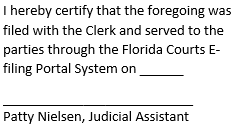 							__________________________							Vincent S. Chiu							Circuit Judge